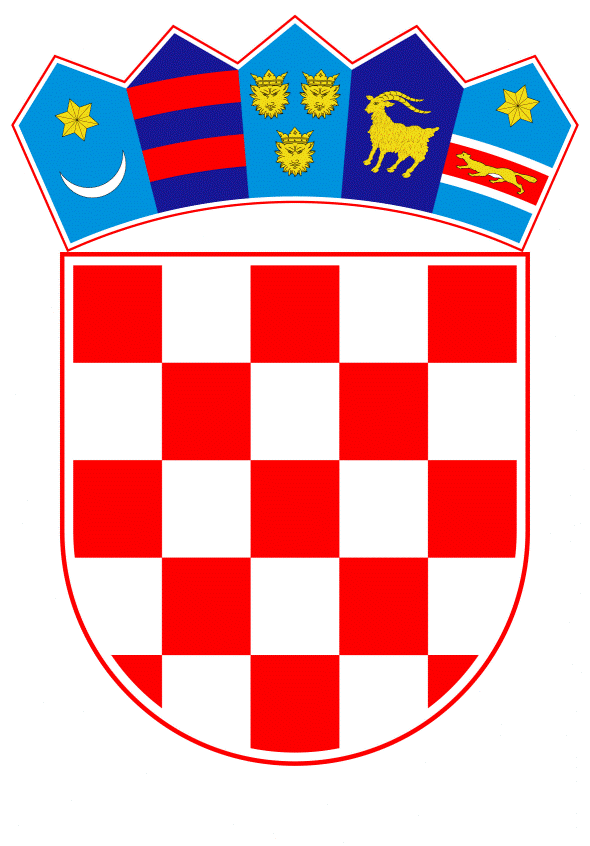 VLADA REPUBLIKE HRVATSKEZagreb, 21. ožujka 2019.______________________________________________________________________________________________________________________________________________________________________________________________________________________________________________________       Banski dvori | Trg Sv. Marka 2  | 10000 Zagreb | tel. 01 4569 222 | vlada.gov.hr																					          PRIJEDLOGNa temelju članka 31. stavka 2. Zakona o Vladi Republike Hrvatske (Narodne novine, br. 150/11, 119/14 i 93/16), a u vezi s člankom 9. stavkom 3. točkom 8. Zakona o sustavu domovinske sigurnosti Hrvatske (Narodne novine, br. 108/17),  Vlada Republike Hrvatske je na sjednici održanoj ______________donijelaODLUKUo provedbi vježbe „KIBERNETIČKI ŠTIT 2019.“ za uvježbavanje upravljanja u uvjetima kibernetičkih incidenata I.Vježba „KIBERNETIČKI ŠTIT 2019.“ za uvježbavanje upravljanja u uvjetima kibernetičkih incidenata (u daljnjem tekstu: Vježba), iz područja kibernetičke sigurnosti, u kojoj će sudjelovati tijela iz sustava domovinske sigurnosti te druga tijela iz ove Odluke, održat će se u ožujku 2019. godine u Zagrebu. II.Vježba se provodi radi uvježbavanja sudionika u upravljanju u uvjetima kibernetičkih incidenata te jačanja sigurnosne svijesti i sigurnosne kulture na nacionalnoj razini. III.Ministarstvo obrane određuje se za nositelja koordinacije aktivnosti za pripremu i provedbu Vježbe. U provedbi Vježbe sudjelovat će članovi Koordinacije za sustav domovinske sigurnosti i predstavnici drugih tijela iz ove Odluke.IV.U pripremi i provedbi Vježbe sudjelovat će predstavnici:Ureda predsjednice Republike HrvatskeUreda predsjednika Vlade Republike HrvatskeMinistarstva obraneMinistarstva unutarnjih poslovaMinistarstva vanjskih i europskih poslovaMinistarstva hrvatskih braniteljaMinistarstva zaštite okoliša i energetikeMinistarstva financijaMinistarstva gospodarstva, poduzetništva i obrtaMinistarstva pravosuđaMinistarstva zdravstvaMinistarstva poljoprivrede Ministarstva mora, prometa i infrastruktureSredišnjeg državnog ureda za razvoj digitalnog društvaUreda Vijeća za nacionalnu sigurnostSigurnosno-obavještajne agencijeVojne sigurnosno-obavještajne agencijeZavoda za sigurnost informacijskih sustavaHrvatske gorske službe spašavanjaHrvatske vatrogasne zajednice. Osim tijela iz stavka 1. ove točke u pripremi i provedbi Vježbe sudjelovat će predstavnici:      -	Hrvatske narodne banke      -     Hrvatske agencije za nadzor financijskih usluga      -     CARNET-a – Nacionalnog CERT-a      -     Sveučilišnoga računskog centra SRCE      -     Hrvatske kontrole zračne plovidbe d.o.o.Iznimno od stavaka 1. i 2. ove točke, Ministarstvo obrane može po potrebi pozvati i predstavnike drugih tijela radi sudjelovanja u pripremi i provedbi Vježbe.V.Za potrebe provedbe Vježbe, Zavod za sigurnost informacijskih sustava u suradnji s drugim tijelima iz točke IV. ove Odluke pripremit će i provesti simulaciju kibernetičkih napada radi razvoja sposobnosti za kibernetičko djelovanje sustava domovinske sigurnosti. VI.Čelnici tijela iz točke IV. ove Odluke odredit će svoje predstavnike i o tome pisanim putem izvijestiti Ministarstvo obrane u roku od tri dana od dana stupanja na snagu ove Odluke.VII.Ministarstvo obrane sastavit će izvješće s prikazom bitnih elemenata postignuća u Vježbi i preporukama za buduće vježbe upravljanja u uvjetima kibernetičkih incidenata te će ga dostaviti svim tijelima koja su sudjelovala u provedbi Vježbe.VIII.Zadužuje se Ministarstvo obrane da o donošenju ove Odluke izvijesti sva tijela iz točke IV. ove Odluke. IX.Ova Odluka stupa na snagu danom donošenja.OBRAZLOŽENJECiljevi Vježbe KIBERNETIČKI ŠTIT 2019.“ za uvježbavanje upravljanja u uvjetima kibernetičkih incidenata određeni su na temelju Godišnjeg plana rada Koordinacije za sustav domovinske sigurnosti za 2019. godinu te Strategije nacionalne sigurnosti Republike Hrvatske (Narodne novine, br. 73/17), Nacionalne strategija kibernetičke sigurnosti (Narodne novine, br. 108/15), Zakona o sustavu domovinske sigurnosti (Narodne novine, br. 108/17) i Zakon o kibernetičkoj sigurnosti operatora ključnih usluga i davatelja digitalnih usluga (Narodne novine, br. 64/18).Vježba iz područja kibernetičke sigurnosti „KIBERNETIČKI ŠTIT 2019.“ u kojoj će sudjelovati tijela iz sustava domovinske sigurnosti te druga tijela iz ove Odluke održat će se u ožujku 2019. godine u Zagrebu. Vježba se provodi radi uvježbavanja sudionika u upravljanju u uvjetima kibernetičkih incidenata te jačanja sigurnosne svijesti i sigurnosne kulture na nacionalnoj razini. Ministarstvo obrane određuje se za nositelja koordinacije aktivnosti za pripremu i provedbu Vježbe. U provedbi Vježbe sudjelovat će članovi Koordinacije za sustav domovinske sigurnosti i predstavnici drugih tijela iz ove Odluke.U pripremi i provedbi Vježbe sudjelovat će predstavnici nadležnih tijela.Za potrebe provedbe Vježbe, Zavod za sigurnost informacijskih sustava u suradnji s drugim tijelima pripremit će i provesti simulaciju kibernetičkih napada radi razvoja sposobnosti za kibernetičko djelovanje sustava domovinske sigurnosti. Ministarstvo obrane sastavit će izvješće s prikazom bitnih elemenata postignuća u Vježbi i preporukama za buduće vježbe upravljanja u uvjetima kibernetičkih incidenata te će ga dostaviti svim tijelima koja su sudjelovala u provedbi Vježbe.Predlagatelj:Ministarstvo obranePredmet:Prijedlog odluke o provedbi vježbe „KIBERNETIČKI ŠTIT 2019.“ za uvježbavanje upravljanja u uvjetima kibernetičkih incidenata P R E D S J E D N I KP R E D S J E D N I K                           mr. sc. Andrej Plenković